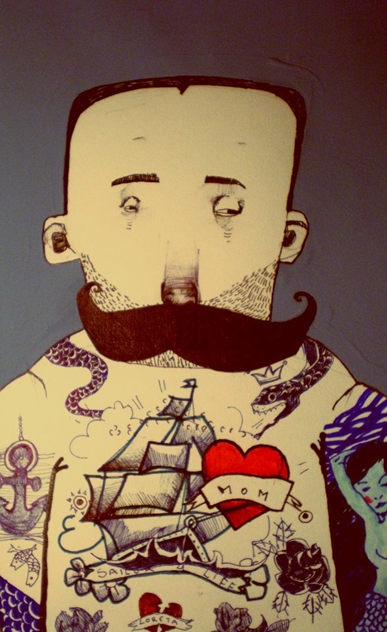 Course DescriptionThis course will explore “body/art” (body and art, body as art) in a variety of genres (drama, poetry, fiction, painting, sculpture, film) as it develops over 2500 years of literary expression. We will study the relationship between bodies and artistic representation, from ancient Greece to the present. We will move from considerations of the body as symbolic of state power (in Sophocles Antigone), through various representations of the body (as object of violence, of sexual desire, of personal expression) in American literature. The course concludes with Don Delillo’s Body Artist, which explores the conjunction of the body and the art of storytelling—a conjunction found elsewhere in contemporary practices of body modification and Alison Bechdel’s Fun House, which uses the graphic novel form to explore issues of body image, gender, and queer sexuality.::::::::///><\\\::::::::::::///><\\\::::::||::::::///><\\\::::::::::::///><\\\::::::||::::::///><\\\::::::::::::///><\\\::::::Course ObjectivesThe goal of this course is to sharpen students’ abilities to analyze and interpret literary texts, specifically to develop the skills necessary for upper-division courses in literature. While the course is designed for the English major, non-majors will benefit from achieving the following objectives:to learn the chief characteristics of different literary genres (e.g., fiction, poetry, drama, non-fiction);to learn the basic vocabulary of literary analysisto learn the basic competency skills in terms of the mechanics of written rhetorical argument about literature and culture;to learn basic research skills (including citation and bibliographic format);to read literary texts of all kinds with sensitivity and openmindedness.ASSIGNED TEXTSSophocles, Antigone (Oxford UP 1990)Shakespeare, Hamlet (Simon & Schuster 2003) Henrik Ibsen, A Doll’s House (Prestwick House 2005) Beckett, Endgame (Grove 2009)Faulkner, As I Lay Dying (Vintage 1991) Nella Larsen, Passing (Penguin 1997) Nabokov, Lolita (Vintage 1989) Don DeLillo, The Body Artist (Scribner 2002) Alison Bechdel, Fun House: A Family Tragicomic (Mariner 2006)ASU Guide to Style: http://www.public.asu.edu/~dedalus/guidetostyle/index.html.Plus additional texts as listed below in the itinerary, available on Blackboard.::::::::///><\\\::::::::::::///><\\\::::::||::::::///><\\\::::::::::::///><\\\::::::||::::::///><\\\::::::::::::///><\\\::::::Course Assignments and PoliciesAssignments. All students will be asked to complete the following assignments. Failure to turn in any assignment or to take any examination will result in a failing grade for the assignment and/or course. All assignments will posted on Blackboard.Four short papers (4-5 pp)	     	         50 pts eachParticipation				         50 pts					    __________				     Total       250 ptsPapers.  Format for term: Times New Roman font (12pt); please double space, using standard margins (1” top/bottom, 1.25” left/right). No cover sheets. For paper setup, citation and bibliographic format, please follow ASU Guide to Style (based on MLA format). Hard copies of your papers are due in class on the date specified on the course itinerary; please send an electronic copy via email to dedalus@asu.edu. Late papers will be docked 5 pts per day late For more information about paper format and construction, citation guidelines and matters of style, consult the ASU Guide to Style: http://www.public.asu.edu/~dedalus/guidetostyle/index.html. Additional citation and bibliographic information can also be found in the MLA Handbook for Writers (Hayden Ref. LB 2369 G53 2003).Please note: The ASU Guide to Style is a required textParticipation. In-class participation (50 pts) is satisfied by a number of things, including taking part in class discussion, acquiring appropriate text books and bringing them to class, taking notes, attending office hours, and turning assignments in on time. Note: not everyone needs to do all these things well all at once. But they are the factors that help me determine the “class participation” portion of the overall grade.Attendance and Class Decorum. ttendance, of course, is mandatory. Students are allowed 3 unexcused absences; excused absences beyond this limit are considered on a case-by-case basis and must be documented. (Doctor’s notes must be produced immediately after the absence in question and must indicate a specific and sufficient reason for missing class. Whenever possible, notify me via e-mail if you are going to claim an excused absence.) Excessive absence and habitual tardiness can lead to a failing grade.All students are expected to conduct themselves in a manner befitting a college classroom. Please do not use laptops, tablets, cellphones, ipods and other electronic devices during class. lease refrain from leaving the room during class time; if you know you must leave early, alert the instructor and sit near the door.   On the use of laptops in class, please see this article from the Chronicle of Higher Education: http://chronicle.com/blogs/linguafranca/2014/08/25/why-im-asking-you-not-to-use-laptops/Note: ASU policy states that email is an official means of communication and that students are responsible for checking it. See: http://www.asu.edu/aad/manuals/ssm/ssm107-03.htmlEstablishing Eligibility for Disability Accommodations: Students who feel they will need disability accommodations in this class but have not registered with the Disability Resource Center (DRC) should contact DRC immediately. Students should contact the Disability Resource Center on the campus that your class is being held. Campus-specific location and contact information can be found on the DRC website. DRC offices are open 8 a.m. to 5 p.m. Monday – Friday. Check the DRC website for eligibility and documentation policiesCaveat Emptor. Academic dishonesty (cheating, plagiarism and copying)will not be tolerated. Plagiarism means “using another's words, ideas, materials or work without properly acknowledging and documenting the source. Students are responsible for knowing the rules governing the use of another's work or materials and for acknowledging and documenting the source appropriately.”  See ASU Student Academic Integrity Policy  (p. 2 §H and p. 8): https://provost.asu.edu/sites/default/files/AcademicIntegrityPolicyPDF.pdf and on Blackboard.Nota Bene. No tape recording for any reason (without prior permission) or notetaking for commercial use allowed.::::::::///><\\\::::::::::::///><\\\::::::||::::::///><\\\::::::::::::///><\\\::::::||::::::///><\\\::::::::::::///><\\\::::::Course ItineraryAll readings should be completed before the class period in which they are discussed. Please bring your books to each class period.Week One     	Mon.	8/24		Course IntroductionWed.  	8/26		Principles of reading and interpretationWeek Two 		Mon.  	8/31		Sophocles, AntigoneWed.    9/2		Sophocles, AntigoneWeek Three  	Mon.  	9/7		Labor Day—No classWed.  	9/9		Sophocles, AntigoneWeek Four  	Mon.  	9/14		Shakespeare, HamletWed.  	9/16		Shakespeare, HamletWeek Five  		Mon.	9/21		Shakespeare, HamletWed.	9/23		Sonnets—from Petrarch to the present		   	PAPER ONE DUEWeek Six  		 Mon.  	9/28		Poetry (17th-18th centuries) Wed.	9/30		Poetry (19th centuries)Week Seven  	Mon.    10/5		Continue Poetry	Wed.  	10/7		Henrik Ibsen, A Doll’s HouseWeek Eight  	Mon.  	10/12		Fall Break—No classWed.    10/14 		Henrik Ibsen, A Doll’s HouseWeek Nine  	Mon.  	10/19		Modernist poetry: Yeats, HD, Williams, Eliot Wed.   	10/21		Continue Poetry		   		PAPER TWO DUEWeek Ten	  	Mon.  	10/26		Continue PoetryWed.  	10/28		Faulkner, As I Lay DyingWeek Eleven  	Mon.  	11/2		Faulkner, As I Lay Dying Wed.  	11/4		Larsen, PassingWeek Twelve  	Mon.  	11/9		Larsen, PassingWed	11/11		Veterans Day—No classWeek Thirteen  	Mon.	11/16		Nabokov, LolitaWed.	11/18		Nabokov, LolitaWeek Fourteen  Mon.  	11/23		Beckett, EndgameWed. 	11/25		Beckett, Endgame 		   	PAPER THREE DUEWeek Fifteen  	Mon.     11/30		DeLillo, The Body Artist	Wed.  	  12/2		DeLillo, The Body ArtistFri.		12/9		FINAL PAPER DUE ELECTRONICALLYCourse Withdrawal Deadline  Nov 4 /// Complete Withdrawal Deadline Dec 4